Приложение № 11К перечню мест (площадок) накопления твердых коммунальных отходов на территории муниципального образования город Шарыпово Красноярского края, находящихся на балансе Администрации города ШарыповоМесто 10Расположение места 10 (площадки) накопления ТКО на территории муниципального образования город Шарыпово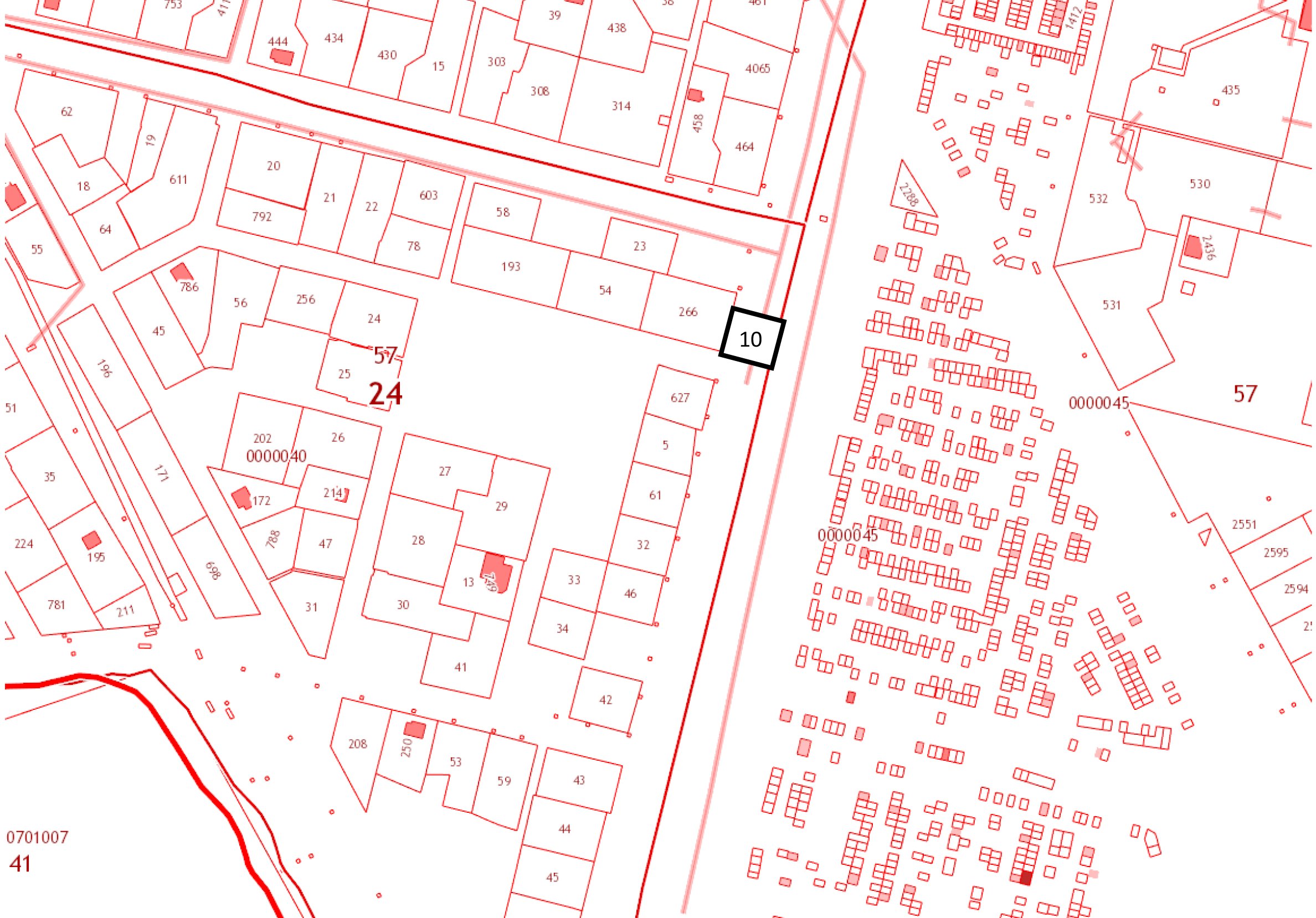 Расположение на карте Место 10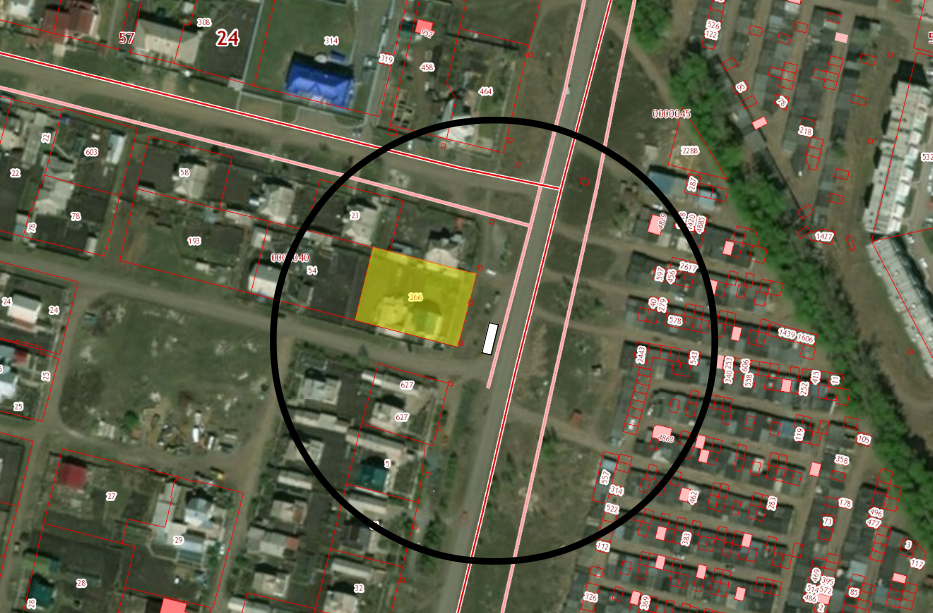 